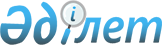 2024-2026 жылдарға арналған Айыртау ауданының бюджетін бекіту туралыСолтүстік Қазақстан облысы Айыртау аудандық мәслихатының 2023 жылғы 25 желтоқсандағы № 8-11-1
      Қазақстан Республикасының Бюджет кодексінің 9-бабы 2-тармағына, 75-бабына, Қазақстан Республикасының "Қазақстан Республикасындағы жергілікті мемлекеттік басқару және өзін-өзі басқару туралы" Заңының 6-бабы 1-тармағының 1) тармақшасына сәйкес Айыртау аудандық мәслихаты ШЕШТІ:
      1. 2024-2026 жылдарға арналған Айыртау ауданының бюджетін осы шешімге тиісінше 1, 2 және 3 қосымшаларға сәйкес, оның ішінде 2024 жылға келесі көлемдерде бекітілсін:
      1) кірістер – 9 773 274,4 мың теңге:
      салықтық түсімдер – 1 762 956,0 мың теңге;
      салықтық емес түсімдер – 42 326,0 мың теңге;
      негізгі капиталды сатудан түсетін түсімдер – 4 200,0 мың теңге;
      трансферттер түсімі – 7 963 792,4 мың теңге;
      2) шығындар – 9 887 291,9 мың теңге;
      3) таза бюджеттік кредиттеу – 19 868,0 мың теңге:
      бюджеттік кредиттер –132 912,0 мың теңге;
      бюджеттік кредиттерді өтеу – 113 044,0 мың теңге;
      4) қаржы активтерімен операциялар бойынша сальдо –0 мың теңге:
      қаржы активтерін сатып алу –0 мың теңге;
      мемлекеттің қаржы активтерін сатудан түсетін түсімдер - 0 мың теңге;
      5) бюджет тапшылығы (профициті) – -133 885,5 мың теңге;
      6) бюджет тапшылығын қаржыландыру (профицитін пайдалану) – 133 885,5 мың теңге:
      қарыздар түсімі – 132 912,0 мың теңге;
      қарыздарды өтеу – 113 044,1 мың тенге;
      бюджет қаражатының пайдаланылатын қалдықтары – 114 017,6 мың теңге.
      Ескерту. 1-тармаққа өзгерістер енгізілді - Солтүстік Қазақстан облысы Айыртау ауданы мәслихатының 20.02.2024 № 8-12-1 шешімі (2024 жылдың 1 қаңтарынан бастап қолданысқа енгізіледі) шешімімен.


      2. 2024 жылға арналған аудандық бюджетінің кірістері Қазақстан Республикасының Бюджет кодексіне сәйкес келесі салықтық түсімдер есебінен қалыптасатыны белгіленсін:
      1) аудандық маңызы бар қаланың, ауылдың, кенттің аумағында мемлекеттік кіріс органында тіркеу есебіне қою кезінде мәлімделген:
      дара кәсіпкер, жекеше нотариус, жеке сот орындаушысы, адвокат, кәсіпқой медиатор үшін – тұрған жері;
      қалған жеке тұлғалар үшін – тұрғылықты жері орналасқан жеке тұлғалар дербес салық салуға жататын кірістер бойынша жеке табыс салығын қоспағанда, облыстық мәслихат белгілеген кірістерді бөлу нормативтері бойынша жеке табыс салығы; 
      2) бюджеттi атқару жөнiндегi орталық уәкілетті органмен бірлесіп мемлекеттiк жоспарлау жөнiндегi орталық уәкілетті орган бекітетін тізбе бойынша ірі кәсіпкерлік субъектілерінен түсетін түсімдерді және мұнай секторы ұйымдарынан түсетін түсімдерді қоспағанда, келіп түскен салықтық аударымдардың кемінде елу пайызы мөлшерінде облыстық мәслихат белгілеген кірістерді бөлу нормативтері бойынша корпоративтік табыс салығы;
      3) облыстық мәслихат белгілеген кірістерді бөлу нормативтері бойынша әлеуметтік салық;
      4) аудандық маңызы бар қаланың, ауылдың, кенттің, ауылдық округтің аумағындағы осы салықты салу объектілері бойынша жеке тұлғалардың мүлкіне салынатын салықты қоспағанда, жеке және заңды тұлғалардың, дара кәсіпкерлердің мүлкіне салынатын салық;
      5) аудандық маңызы бар қаланың, ауылдың, кенттің аумағындағы жер учаскелеріне жеке және заңды тұлғалардан алынатын, елдi мекендер жерлерiне салынатын жер салығын қоспағанда, жер салығы;
      6) мыналардан:
      тұрғылықты жері аудандық маңызы бар қаланың, ауылдың, кенттің аумағындағы жеке тұлғалардан;
      өздерінің құрылтай құжаттарында көрсетілетін тұрған жері аудандық маңызы бар қаланың, ауылдың, кенттің аумағында орналасқан заңды тұлғалардан алынатын көлік құралдары салығын қоспағанда, көлік құралдары салығы;
      7) мыналарға:
      Қазақстан Республикасының аумағында өндірілген спирттің барлық түріне;
      Қазақстан Республикасының аумағында өндірілген алкоголь өніміне;
      Қазақстан Республикасының аумағында өндірілген құрамындағы этил спиртінің көлемі 0,5 пайыздан аспайтын сыраға;
      Қазақстан Республикасының аумағында өндірілген темекі бұйымдарына;
      Қазақстан Республикасының аумағында жасалған жеңіл автомобильдерге (мүгедектігі бар адамдар үшін арнайы арналған қолмен басқарылатын немесе қолмен басқаруға бейімделген автомобильдерден басқа);
       бензинге (авиациялық бензинді қоспағанда), дизель отынына, газохолға, бензанолға, нефрасқа, жеңіл көмірсутектер қоспаларына және экологиялық отынға акциздер;
      8) аудандық маңызы бар қала, ауыл, кент аумағындағы жер учаскелерін қоспағанда, жер учаскелерін пайдаланғаны үшін төлемақы;
      9) қызметтің жекелеген түрлерімен айналысу құқығы үшін лицензиялық алым (жекелеген қызмет түрлерімен айналысуға арналған лицензияларды бергені үшін алым);
      10) қызметтің жекелеген түрлерiмен айналысуға лицензияларды пайдаланғаны үшін төлемақы;
      11) коммерциялық ұйымдарды қоспағанда, заңды тұлғаларды, олардың филиалдары мен өкілдіктерін мемлекеттік (есептік) тіркегені, сондай-ақ оларды қайта тіркегені үшін алым;
      12) көлік құралдарын мемлекеттік тіркегені, сондай-ақ оларды қайта тіркегені үшін алым;
      13) жылжымалы мүлік кепілін және кеменің ипотекасын мемлекеттік тіркегені, сондай-ақ әуе кемесін тіркеуден алып тастауға және әкетуге кері қайтарып алынбайтын өкілеттікті мемлекеттік тіркегені үшін алым;
      14) сыртқы (көрнекі) жарнаманы облыстық маңызы бар қаладағы үй-жайлардың шегінен тыс ашық кеңістікте, облыстық маңызы бар қаланың аумағы арқылы өтетін жалпыға ортақ пайдаланылатын автомобиль жолдарының бөлінген белдеуінде орналастырғаны үшін төлемақы;
      15) республикалық бюджет есебіне жазылатын консулдық алымнан және мемлекеттік баждардан басқа, мемлекеттік баж.
      3. Аудандық бюджеттің кірістері келесі салықтық емес түсімдер есебінен қалыптасатыны белгіленсін:
      1) коммуналдық меншіктен түсетін кірістер:
      аудан (облыстық маңызы бар қала) әкімдігінің шешімі бойынша құрылған коммуналдық мемлекеттік кәсіпорындардың таза кірісі бөлігінің түсімдері;
      ауданның (облыстық маңызы бар қаланың) коммуналдық меншігіндегі акциялардың мемлекеттік пакеттеріне дивидендтер;
      ауданның (облыстық маңызы бар қаланың) коммуналдық меншігіндегі заңды тұлғаларға қатысу үлестеріне кірістер;
      аудандық маңызы бар қала, ауыл, кент, ауылдық округ әкімдерінің басқаруындағы, ауданның (облыстық маңызы бар қаланың) коммуналдық меншігінің мүлкін жалға беруден түсетін кірістерді қоспағанда, ауданның (облыстық маңызы бар қаланың) коммуналдық меншігінің мүлкін жалға беруден түсетін кірістер;
      аудандық (облыстық маңызы бар қала) бюджеттен берілген кредиттер бойынша сыйақылар;
      ауданның (облыстық маңызы бар қаланың) коммуналдық меншігінен түсетін басқа да кірістер;
      2) аудандық (облыстық маңызы бар қала) бюджеттен қаржыландырылатын мемлекеттік мекемелердің тауарларды (жұмыстарды, көрсетілетін қызметтерді) өткізуінен түсетін түсімдер;
       3) аудандық (облыстық маңызы бар қала) бюджеттен қаржыландырылатын мемлекеттік мекемелер ұйымдастыратын мемлекеттік сатып алуды өткізуден түсетін ақша түсімдері;
       4) аудандық маңызы бар қалалардың, ауылдардың, кенттердің, ауылдық округтердің әкімдері салатын айыппұлдарды қоспағанда, аудандық (облыстық маңызы бар қала) бюджеттен қаржыландырылатын мемлекеттік мекемелер салатын айыппұлдар, өсімпұлдар, санкциялар, өндіріп алулар;
       5) облыстық мәслихат белгілеген кірістерді бөлу нормативтері бойынша өңірдің әлеуметтік-экономикалық дамуына және оның инфрақұрылымын дамытуға жер қойнауын пайдаланушылардың аударымдары;
      6) шетелдіктер үшін туристік жарналар;
      7) аудандық (облыстық маңызы бар қала) бюджетке түсетін басқа да салықтық емес түсімдер. 
      4. Аудандық бюджеттің кірістері негізгі капиталды сатудан түсетін түсімдер есебінен қалыптасатыны белгіленсін:
      1) аудандық (облыстық маңызы бар қала) бюджеттен қаржыландырылатын, мемлекеттік мекемелерге бекітіп берілген мемлекеттік мүлікті сатудан түсетін ақша;
      2) ауыл шаруашылығы мақсатындағы немесе аудандық маңызы бар қала, ауыл, кент аумағындағы жер учаскелерін сатудан түсетін түсімдерді қоспағанда, жер учаскелерін сатудан түсетін түсімдер;
      3) аудандық маңызы бар қала, ауыл, кент аумағындағы жер учаскелерін қоспағанда, жер учаскелерін жалға беру құқығын сатқаны үшін төлемақы.
      5. Аудандық (облыстық маңызы бар қала) бюджеттен берілген кредиттерді өтеуден, ауданның (облыстық маңызы бар қаланың) коммуналдық меншігіндегі мемлекеттің қаржы активтерін сатудан, ауданның (облыстық маңызы бар қаланың) жергілікті атқарушы органының қарыздарын өтеуден түсетін түсімдер аудандық (облыстық маңызы бар қала) бюджеттің есебіне жатқызылады.
      6. Облыстық бюджеттен аудандық бюджетке 2024 жылға берілетін бюджеттік субвенциялар 1 389 953,0 мың теңге сомасында көзделсін.
      7. 2024 жылға арналған аудандық бюджетте республикалық бюджеттен және Қазақстан Республикасының Ұлттық қорынан берілетін нысаналы трансферттері ескерілсін.
      Көрсетілген нысаналы трансферттерді бөлу Солтүстік Қазақстан облысы Айыртау ауданы әкімдігінің "2024-2026 жылдарға арналған Айыртау ауданының бюджетін бекіту туралы" Айыртау аудандық мәслихатының шешімін іске асыру туралы" қаулысымен айқындалады.
      8. 2024 жылға арналған аудандық бюджетінде мамандарды әлеуметтік қолдау шараларын іске асыруға республикалық бюджеттен бюджеттік кредиттер ескерілсін.
      Бюджеттік кредиттердің сомаларын бөлу Солтүстік Қазақстан облысы Айыртау ауданы әкімдігінің "2024-2026 жылдарға арналған Айыртау ауданының бюджетін бекіту туралы" Айыртау аудандық мәслихатының шешімін іске асыру туралы" қаулысымен айқындалады.
      9. 2024 жылға арналған аудандық бюджетте облыстық бюджеттен нысаналы трансферттер ескерілсін.
      Көрсетілген нысаналы трансферттерді бөлу Солтүстік Қазақстан облысы Айыртау ауданы әкімдігінің "2024-2026 жылдарға арналған Айыртау ауданының бюджетін бекіту туралы" Айыртау аудандық мәслихатының шешімін іске асыру туралы" қаулысымен айқындалады.
      10. 2024 жылға арналған аудандық бюджетте ауылдық округтердің бюджеттеріне берілетін бюджеттік субвенциялар 303 532,0 мың теңге сомасында белгіленсін, оның ішінде: 
      Антоновка ауылдық округіне – 22 807,0 мың теңге;
      Арықбалық ауылдық округіне – 24 503,0 мың теңге;
      Володар ауылдық округіне – 14 497,0 мың теңге;
      Гусаковка ауылдық округіне – 21 276,0 мың теңге;
      Елецкий ауылдық округіне – 13 840,0 мың теңге;
      Имантау ауылдық округіне – 24 924,0 мың теңге;
      Казанка ауылдық округіне – 17 594,0 мың теңге;
      Қамсақты ауылдық округіне – 30 527,0 мың теңге;
      Қаратал ауылдық округіне – 22 320,0 мың теңге;
      Константиновка ауылдық округіне – 17 750,0 мың теңге;
      Лобанов ауылдық округіне – 24 074,0 мың теңге; 
      Нижнебурлук ауылдық округіне – 17 327,0 мың теңге;
      Сырымбет ауылдық округіне – 24 291,0 мың теңге;
      Украин ауылдық округіне – 27 802,0 мың теңге.
      11. 2024 жылға арналған аудандық бюджетте ауылдық округтердің бюджеттеріне берілетін ағымдағы нысаналы трансферттер көзделсін.
      Көрсетілген нысаналы трансферттерді бөлу Солтүстік Қазақстан облысы Айыртау ауданы әкімдігінің "2024-2026 жылдарға арналған Айыртау ауданының бюджетін бекіту туралы" Айыртау аудандық мәслихатының шешімін іске асыру туралы" қаулысымен айқындалады.
      12. 2024 жылға Айыртау аудандық жергілікті атқарушы органның резерві 36 190,0 мың теңге сомасында бекітілсін.
      12-1. Аудан бюджетінде 2024 жылдың 1 қаңтарына қалыптасқан бюджет қаражатының бос қалдықтары және 2023 жылы пайдаланылмаған (толық пайдаланылмаған) республикалық және облыстық бюджеттерден нысаналы трансферттер мен кредиттерді қайтару есебінен 4-қосымшаға сәйкес шығыстар қарастырылсын.
      Ескерту. Ескерту. Шешім 12-1-тармақпен толықтырылды - Солтүстік Қазақстан облысы Айыртау ауданы мәслихатының 20.02.2024 № 8-12-1 шешімі (2024 жылдың 1 қаңтарынан бастап қолданысқа енгізіледі) шешімімен.


      13. Осы шешім 2024 жылдың 1 қаңтарынан бастап қолданысқа енгізіледі. 2024 жылға арналған Айыртау ауданының бюджеті
      Ескерту. 1-қосымша жаңа редакцияда - Солтүстік Қазақстан облысы Айыртау ауданы мәслихатының 20.02.2024 № 8-12-1 шешімі (2024 жылдың 1 қаңтарынан бастап қолданысқа енгізіледі) шешімімен. 2025 жылға арналған Айыртау ауданының бюджеті 2026 жылға арналған Айыртау ауданының бюджеті 2024 жылғы 1 қаңтардағы жағдай бойынша қалыптасқан бюджеттік қаражаттың бос қалдықтары және 2023 жылы пайдаланылмаған (толық пайдаланылмаған) республикалық және облыстық бюджеттерден берілген нысаналы трансферттер және кредиттерді қайтару есебінен аудандық бюджет шығыстары
      Ескерту. Шешім 4-қосымшамен толықтырылды - Солтүстік Қазақстан облысы Айыртау ауданы мәслихатының 20.02.2024 № 8-12-1 шешімі (2024 жылдың 1 қаңтарынан бастап қолданысқа енгізіледі) шешімімен. Кірістер: Шығындар:
					© 2012. Қазақстан Республикасы Әділет министрлігінің «Қазақстан Республикасының Заңнама және құқықтық ақпарат институты» ШЖҚ РМК
				
      Солтүстік Қазақстан облысы Айыртау аудандық мәслихатының төрағасы 

Г. Әбілқайырова
Айыртау аудандық мәслихатының2023 жылғы 25 желтоқсандағы № 8-11-1 шешіміне1 қосымша
Санаты
Санаты
Санаты
Атауы
Сома, мың теңге
Сыныбы
Сыныбы
Атауы
Сома, мың теңге
Кіші сыныбы
Атауы
Сома, мың теңге
1
2
3
4
5
1) Кірістер
9 773 274,4
1
Салықтық түсімдер
1 762 956,0
01
Табыс салығы
180 000,0
1
Корпоративтік табыс салығы
180 000,0
03
Әлеуметтiк салық
988 556,0
1
Әлеуметтік салық
988 556,0
04
Меншiкке салынатын салықтар
200 000,0
1
Мүлiкке салынатын салықтар
200 000,0
05
Тауарларға, жұмыстарға және көрсетілетін қызметтерге салынатын iшкi салықтар
369 400,0
2
Акциздер
4 300,0
3
Табиғи және басқа да ресурстарды пайдаланғаны үшiн түсетiн түсiмдер
345 000,0
4
Кәсiпкерлiк және кәсiби қызметтi жүргiзгенi үшiн алынатын алымдар
20 100,0
08
Заңдық маңызы бар әрекеттерді жасағаны және (немесе) оған уәкілеттігі бар мемлекеттік органдар немесе лауазымды адамдар құжаттар бергені үшін алынатын міндетті төлемдер
25 000,0
1
Мемлекеттік баж
25 000,0
2
Салықтық емес түсiмдер
42 326,0
01
Мемлекеттік меншіктен түсетін кірістер
19 410,0
5
Мемлекет меншігіндегі мүлікті жалға беруден түсетін кірістер
6 300,0
7
Мемлекеттік бюджеттен берілген кредиттер бойынша сыйақылар
110,0
9
Мемлекет меншігінен түсетін басқа да кірістер
13 000,0
06
Басқа да салықтық емес түсiмдер
22 916,0
1
Басқа да салықтық емес түсiмдер
22 916,0
3
Негізгі капиталды сатудан түсетін түсімдер
4 200,0
01
Мемлекеттік мекемелерге бекітілген мемлекеттік мүлікті сату
1 200,0
1
Мемлекеттік мекемелерге бекітілген мемлекеттік мүлікті сату
1 200,0
03
Жердi және материалдық емес активтердi сату
3 000,0
1
Жерді сату
3 000,0
4
Трансферттердің түсімдері
7 963 792,4
01
Төмен тұрған мемлекеттiк басқару органдарынан трансферттер
5,4
3
Аудандық маңызы бар қалалардың, ауылдардың, кенттердің, аулдық округтардың бюджеттерінен трансферттер
5,4
02
Мемлекеттiк басқарудың жоғары тұрған органдарынан түсетiн трансферттер
7 963 787,0
2
Облыстық бюджеттен түсетін трансферттер
7 963 787,0
Функционалдық топ
Функционалдық топ
Функционалдық топ
Атауы
Сома, мың теңге
Бюджеттік бағдарламалардың әкімшісі
Бюджеттік бағдарламалардың әкімшісі
Атауы
Сома, мың теңге
Бағдарлама
Атауы
Сома, мың теңге
1
2
3
4
5 
2) Шығындар
9 887 291,9
01
Жалпы сипаттағы мемлекеттiк көрсетілетін қызметтер
1 423 158,4
112
Аудан (облыстық маңызы бар қала) мәслихатының аппараты
48 881,0
001
Аудан (облыстық маңызы бар қала) мәслихатының қызметін қамтамасыз ету жөніндегі қызметтер
47 194,0
003
Мемлекеттік органның күрделі шығыстары
350,0
005
Мәслихаттар депутаттары қызметінің тиімділігін арттыру
1 337,0
122
Аудан (облыстық маңызы бар қала) әкімінің аппараты
280 424,8
001
Аудан (облыстық маңызы бар қала) әкімінің қызметін қамтамасыз ету жөніндегі қызметтер
242 243,0
003
Мемлекеттік органның күрделі шығыстары
38 181,8
459
Ауданның (облыстық маңызы бар қаланың) экономика және қаржы бөлімі
251 043,6
001
Ауданның (облыстық маңызы бар қаланың) экономикалық саясаттын қалыптастыру мен дамыту, мемлекеттік жоспарлау, бюджеттік атқару және коммуналдық меншігін басқару саласындағы мемлекеттік саясатты іске асыру жөніндегі қызметтер
81 125,6
003
Салық салу мақсатында мүлікті бағалауды жүргізу
2 591,0
010
Жекешелендіру, коммуналдық меншікті басқару, жекешелендіруден кейінгі қызмет және осыған байланысты дауларды реттеу
945,0
015
Мемлекеттік органның күрделі шығыстары
14 480,0
113
Төменгі тұрған бюджеттерге берілетін нысаналы ағымдағы трансферттер
151 902,0
482
Ауданның (облыстық маңызы бар қаланың) кәсіпкерлік және туризм бөлімі
33 347,0
001
Жергілікті деңгейде кәсіпкерлікті және туризмді дамыту саласындағы мемлекеттік саясатты іске асыру жөніндегі қызметтер
33 187,0
003
Мемлекеттік органның күрделі шығыстары
160,0
495
Ауданның (облыстық маңызы бар қаланың) сәулет, құрылыс, тұрғын үй-коммуналдық шаруашылығы, жолаушылар көлігі және автомобиль жолдары бөлімі
809 462,0
001
Жергілікті деңгейде сәулет, құрылыс, тұрғын үй-коммуналдық шаруашылық, жолаушылар көлігі және автомобиль жолдары саласындағы мемлекеттік саясатты іске асыру жөніндегі қызметтер
120 414,0
003
Мемлекеттік органның күрделі шығыстары
20,0
113
Төменгі тұрған бюджеттерге берілетін нысаналы ағымдағы трансферттер
689 028,0
02
Қорғаныс
57 953,9
122
Аудан (облыстық маңызы бар қала) әкімінің аппараты
57 953,9
005
Жалпыға бірдей әскери міндетті атқару шеңберіндегі іс-шаралар
26 236,9
006
Аудан (облыстық маңызы бар қала) ауқымындағы төтенше жағдайлардың алдын алу және оларды жою
15 114,0
007
Аудандық (қалалық) ауқымдағы дала өрттерінің, сондай-ақ мемлекеттік өртке қарсы қызмет органдары құрылмаған елдi мекендерде өрттердің алдын алу және оларды сөндіру жөніндегі іс-шаралар
16 603,0
03
Қоғамдық тәртіп, қауіпсіздіқ, құқықтық, сот, қылмыстық-атқару қызметі
4 300,0
495
Ауданның (облыстық маңызы бар қаланың) сәулет, құрылыс, тұрғын үй-коммуналдық шаруашылығы, жолаушылар көлігі және автомобиль жолдары бөлімі
4 300,0
019
Елдi мекендерде жол қозғалысы қауiпсiздiгін қамтамасыз ету
4 300,0
06
Әлеуметтiк көмек және әлеуметтiк қамсыздандыру
510 756,0
451
Ауданның (облыстық маңызы бар қаланың) жұмыспен қамту және әлеуметтік бағдарламалар бөлімі
510 756,0
001
Жергілікті деңгейде халық үшін әлеуметтік бағдарламаларды жұмыспен қамтуды қамтамасыз етуді іске асыру саласындағы мемлекеттік саясатты іске асыру жөніндегі қызметтер
60 025,0
004
Ауылдық жерлерде тұратын денсаулық сақтау, білім беру, әлеуметтік қамтамасыз ету, мәдениет, спорт және ветеринар мамандарына отын сатып алуға Қазақстан Республикасының заңнамасына сәйкес әлеуметтік көмек көрсету
14 266,0
005
Мемлекеттік атаулы әлеуметтік көмек
84 000,0
006
Тұрғын үйге көмек көрсету
100,0
007
Жергілікті өкілетті органдардың шешімі бойынша мұқтаж азаматтардың жекелеген топтарына әлеуметтік көмек
63 408,0
010
Үйден тәрбиеленіп оқытылатын мүгедектігі бар балаларды материалдық қамтамасыз ету
1 196,0
011
Жәрдемақыларды және басқа да әлеуметтік төлемдерді есептеу, төлеу мен жеткізу бойынша қызметтерге ақы төлеу
1 700,0
014
Мұқтаж азаматтарға үйде әлеуметтiк көмек көрсету
180 609,0
017
Мүгедектігі бар адамды абилитациялаудың және оңалтудың жеке бағдарламасына сәйкес мұқтаж мүгедектігі бар адамдарды протездік-ортопедиялық көмекпен, сурдотехникалық және тифлотехникалық құралдармен, мiндеттi гигиеналық құралдармен, арнаулы жүріп-тұру құралдарымен қамтамасыз ету, сондай-ақ санаторий-курорттық емдеу жеке көмекшінің және ымдау тілі маманының қызметтерімен қамтамасыз ету
102 312,0
021
Мемлекеттік органның күрделі шығыстары
400,0
054
Үкіметтік емес ұйымдарда мемлекеттік әлеуметтік тапсырысты орналастыру
2 740,0
07
Тұрғын үй-коммуналдық шаруашылық
2 721 303,0
495
Ауданның (облыстық маңызы бар қаланың) сәулет, құрылыс, тұрғын үй-коммуналдық шаруашылығы, жолаушылар көлігі және автомобиль жолдары бөлімі
2 721 303,0
007
Коммуналдық тұрғын үй қорының тұрғын үйін жобалау және (немесе) салу, реконструкциялау
10,0
008
Мемлекеттік тұрғын үй қорын сақтауды үйымдастыру
3 000,0
016
Сумен жабдықтау және су бұру жүйесінің жұмыс істеуі
163 980,0
026
Ауданның (облыстық маңызы бар қаланың) коммуналдық меншігіндегі жылу желілерін пайдалануды ұйымдастыру
100 000,0
058
Ауылдық елді мекендердегі сумен жабдықтау және су бұру жүйелерін дамыту
2 350 683,0
098
Коммуналдық тұрғын үй қорының тұрғын үйлерін сатып алу
103 630,0
08
Мәдениет, спорт, туризм және ақпараттық кеңістiк
546 071,5
465
Ауданның (облыстық маңызы бар қаланың) дене шынықтыру және спорт бөлімі
39 991,0
001
Жергілікті деңгейде дене шынықтыру және спорт саласындағы мемлекеттік саясатты іске асыру жөніндегі қызметтер
20 430,0
006
Аудандық (облыстық маңызы бар қалалық) деңгейде спорттық жарыстар өткiзу
11 000,0
007
Әртүрлi спорт түрлерi бойынша аудан (облыстық маңызы бар қала) құрама командаларының мүшелерiн дайындау және олардың облыстық спорт жарыстарына қатысуы
8 561,0
478
Ауданның (облыстық маңызы бар қаланың) ішкі саясат, мәдениет және тілдерді дамыту бөлімі
438 002,0
001
Ақпаратты, мемлекеттілікті нығайту және азаматтардың әлеуметтік сенімділігін қалыптастыру саласында жергілікті деңгейде мемлекеттік саясатты іске асыру жөніндегі қызметтер
45 694,0
004
Жастар саясаты саласында іс-шараларды іске асыру
17 259,0
005
Мемлекеттік ақпараттық саясат жүргізу жөніндегі қызметтер
12 000,0
007
Аудандық (қалалық) кiтапханалардың жұмыс iстеуi
122 547,0
008
Мемлекеттік тілді және Қазақстан халықының басқа да тілдерін дамыту
612,0
009
Мәдени-демалыс жұмысын қолдау
216 390,0
032
Ведомстволық бағыныстағы мемлекеттік мекемелер мен ұйымдардың күрделі шығыстары
23 500,0
495
Ауданның (облыстық маңызы бар қаланың) сәулет, құрылыс, тұрғын үй-коммуналдық шаруашылығы, жолаушылар көлігі және автомобиль жолдары бөлімі
68 078,5
021
Cпорт объектілерін дамыту
65 888,0
036
Мәдениет объектілерін дамыту
2 190,5
10
Ауыл, су, орман, балық шаруашылығы, ерекше қорғалатын табиғи аумақтар, қоршаған ортаны және жануарлар дүниесін қорғау, жер қатынастары
145 146,3
459
Ауданның (облыстық маңызы бар қаланың) экономика және қаржы бөлімі
56 805,3
099
Мамандарға әлеуметтік қолдау көрсету жөніндегі шараларды іске асыру
56 805,3
477
Ауданның (облыстық маңызы бар қаланың) ауыл шаруашылығы мен жер қатынастары бөлімі
88 341,0
001
Жергілікті деңгейде ауыл шаруашылығы және жер қатынастары саласындағы мемлекеттік саясатты іске асыру жөніндегі қызметтер
65 371,0
003
Мемлекеттік органның күрделі шығыстары
21 670,0
009
Елдi мекендердi жерге және шаруашылық жағынан орналастыру
1 300,0
11
Өнеркәсіп, сәулет, қала құрылысы және құрылыс қызметі
16 207,0
495
Ауданның (облыстық маңызы бар қаланың) сәулет, құрылыс, тұрғын үй-коммуналдық шаруашылығы, жолаушылар көлігі және автомобиль жолдары бөлімі
16 207,0
005
Аудан аумағының қала құрылысын дамытудың кешенді схемаларын және елді мекендердің бас жоспарларын әзірлеу
16 207,0
12
Көлiк және коммуникация
3 654 284,0
495
Ауданның (облыстық маңызы бар қаланың) сәулет, құрылыс, тұрғын үй-коммуналдық шаруашылығы, жолаушылар көлігі және автомобиль жолдары бөлімі
3 654 284,0
022
Көлік инфрақұрылымын дамыту
1 677 380,0
023
Автомобиль жолдарының жұмыс істеуін қамтамасыз ету
78 345,0
039
Әлеуметтік маңызы бар қалалық (ауылдық), қала маңындағы және ауданішілік қатынастар бойынша жолаушылар тасымалдарын субсидиялау
9 240,0
045
Аудандық маңызы бар автомобиль жолдарын және елді-мекендердің көшелерін күрделі және орташа жөндеу
1 889 319,0
13
Басқалар
59 296,0
459
Ауданның (облыстық маңызы бар қаланың) экономика және қаржы бөлімі
36 190,0
012
Ауданның (облыстық маңызы бар қаланың) жергілікті атқарушы органының резерві 
36 190,0
495
Ауданның (облыстық маңызы бар қаланың) сәулет, құрылыс, тұрғын үй-коммуналдық шаруашылығы, жолаушылар көлігі және автомобиль жолдары бөлімі
23 106,0
079
"Ауыл-Ел бесігі" жобасы шеңберінде ауылдық елді мекендердегі әлеуметтік және инженерлік инфрақұрылымдарды дамыту
23 106,0
14
Борышқа қызмет көрсету
16 216,0
459
Ауданның (облыстық маңызы бар қаланың) экономика және қаржы бөлімі
16 216,0
021
Жергілікті атқарушы органдардың облыстық бюджеттен қарыздар бойынша сыйақылар мен өзге де төлемдерді төлеу бойынша борышына қызмет көрсету
16 216,0
15
Трансферттер
732 599,8
459
Ауданның (облыстық маңызы бар қаланың) экономика және қаржы бөлімі
732 599,8
006
Пайдаланылмаған (толық пайдаланылмаған) нысаналы трансферттерді қайтару
1,8
024
Заңнаманы өзгертуге байланысты жоғары тұрған бюджеттің шығындарын өтеуге төменгі тұрған бюджеттен ағымдағы нысаналы трансферттер
429 065,0
038
Субвенциялар
303 532,0
054
Қазақстан Республикасының Ұлттық қорынан берілетін нысаналы трансферт есебінен республикалық бюджеттен бөлінген пайдаланылмаған (түгел пайдаланылмаған) нысаналы трансферттердің сомасын қайтару
1,0
3) Таза бюджеттік кредиттеу
19 868,0
Бюджеттік кредиттер
132 912,0
10
Ауыл, су, орман, балық шаруашылығы, ерекше қорғалатын табиғи аумақтар, қоршаған ортаны және жануарлар дүниесін қорғау, жер қатынастары
132 912,0
459
Ауданның (облыстық маңызы бар қаланың) экономика және қаржы бөлімі
132 912,0
018
Мамандарды әлеуметтік қолдау шараларын іске асыру үшін бюджеттік кредиттер
132 912,0
Санаты
Санаты
Санаты
Атауы
Сома, мың теңге
Сыныбы
Сыныбы
Атауы
Сома, мың теңге
Кіші сыныбы
Атауы
Сома, мың теңге
5
Бюджеттік кредиттерді өтеу
113 044,0
01
Бюджеттік кредиттерді өтеу
113 044,0
1
Мемлекеттік бюджеттен берілген бюджеттік кредиттерді өтеу
113 044,0
4) Қаржы активтерімен операциялар бойынша сальдо
0
Функционалдық топ
Функционалдық топ
Функционалдық топ
Атауы
Сома, мың теңге
Бюджеттік бағдарламалардың әкімшісі
Бюджеттік бағдарламалардың әкімшісі
Атауы
Сома, мың теңге
Бағдарлама
Атауы
Сома, мың теңге
Қаржы активтерін сатып алу
0
13
Басқалар
0
Санаты
Санаты
Санаты
Атауы
Сома, мың теңге
Сыныбы
Сыныбы
Атауы
Сома, мың теңге
Кіші сыныбы
Атауы
Сома, мың теңге
6
Мемлекеттің қаржы активтерін сатудан түсетін түсімдер
0
01
Мемлекеттің қаржы активтерін сатудан түсетін түсімдер
0
1
Қаржы активтерін ел ішінде сатудан түсетін түсімдер
0
5) Бюджет тапшылығы (профициті)
-133 885,5
6) Бюджет тапшылығын қаржыландыру (профицитін пайдалану)
133 885,5
7
Қарыздар түсімі
132 912,0
01
Мемлекеттік ішкі қарыздар 
132 912,0
2
Қарыз алу келісім-шарттары
132 912,0
Функционалдық топ
Функционалдық топ
Функционалдық топ
Атауы
Сома, мың теңге
Бюджеттік бағдарламалардың әкімшісі
Бюджеттік бағдарламалардың әкімшісі
Атауы
Сома, мың теңге
Бағдарлама
Атауы
Сома, мың теңге
16
Қарыздарды өтеу
113 044,1
459
Ауданның (облыстық маңызы бар қаланың) экономика және қаржы бөлімі
113 044,1
005
Жергілікті атқарушы органның жоғары тұрған бюджет алдындағы борышын өтеу
113 044,0
022
Жергілікті бюджеттен бөлінген пайдаланылмаған бюджеттік кредиттерді қайтару
0,1
Санаты
Санаты
Санаты
Атауы
Сома, мың теңге
Сыныбы
Сыныбы
Атауы
Сома, мың теңге
Кіші сыныбы
Атауы
Сома, мың теңге
8
Бюджет қаражатының пайдаланылатын қалдықтары
114 017,6
01
Бюджет қаражаты қалдықтары
114 017,6
1
Бюджет қаражатының бос қалдықтары
114 017,6Айыртау аудандық мәслихатының2023 жылғы 25 желтоқсандағы № 8-11-1 шешіміне2 қосымша
Санаты
Санаты
Санаты
Атауы
Сома, мың теңге
Сыныбы
Сыныбы
Атауы
Сома, мың теңге
Кіші сыныбы
Атауы
Сома, мың теңге
1
2
3
4
5
1) Кірістер
3 227 369,0
1
Салықтық түсімдер
1 915 475,0
01
Табыс салығы
190 289,0
1
Корпоративтік табыс салығы
190 289,0
03
Әлеуметтiк салық
1 076 410,0
1
Әлеуметтік салық
1 076 410,0
04
Меншiкке салынатын салықтар
246 828,0
1
Мүлiкке салынатын салықтар
246 828,0
05
Тауарларға, жұмыстарға және көрсетілетін қызметтерге салынатын iшкi салықтар
375 698,0
2
Акциздер
4 515,0
3
Табиғи және басқа да ресурстарды пайдаланғаны үшiн түсетiн түсiмдер
350 078,0
4
Кәсiпкерлiк және кәсiби қызметтi жүргiзгенi үшiн алынатын алымдар
21 105,0
08
Заңдық маңызы бар әрекеттерді жасағаны және (немесе) оған уәкілеттігі бар мемлекеттік органдар немесе лауазымды адамдар құжаттар бергені үшін алынатын міндетті төлемдер
26 250,0
1
Мемлекеттік баж
26 250,0
2
Салықтық емес түсiмдер
30 796,0
01
Мемлекеттік меншіктен түсетін кірістер
6 734,0
5
Мемлекет меншігіндегі мүлікті жалға беруден түсетін кірістер
6 615,0
7
Мемлекеттік бюджеттен берілген кредиттер бойынша сыйақылар
119,0
06
Басқа да салықтық емес түсiмдер
24 062,0
1
Басқа да салықтық емес түсiмдер
24 062,0
3
Негізгі капиталды сатудан түсетін түсімдер
4 410,0
01
Мемлекеттік мекемелерге бекітілген мемлекеттік мүлікті сату
1 260,0
1
Мемлекеттік мекемелерге бекітілген мемлекеттік мүлікті сату
1 260,0
03
Жердi және материалдық емес активтердi сату
3 150,0
1
Жерді сату
3 150,0
4
Трансферттердің түсімдері
1 276 688,0
02
Мемлекеттiк басқарудың жоғары тұрған органдарынан түсетiн трансферттер
1 276 688,0
2
Облыстық бюджеттен түсетін трансферттер
1 276 688,0
Функционалдық топ
Функционалдық топ
Функционалдық топ
Атауы
Сома, мың теңге
Бюджеттік бағдарламалардың әкімшісі
Бюджеттік бағдарламалардың әкімшісі
Атауы
Сома, мың теңге
Бағдарлама
Атауы
Сома, мың теңге
1
2
3
4
5 
2) Шығындар
3 227 369,0
01
Жалпы сипаттағы мемлекеттiк көрсетілетін қызметтер
923 945,0
112
Аудан (облыстық маңызы бар қала) мәслихатының аппараты
47 802,0
001
Аудан (облыстық маңызы бар қала) мәслихатының қызметін қамтамасыз ету жөніндегі қызметтер
47 802,0
122
Аудан (облыстық маңызы бар қала) әкімінің аппараты
273 619,0
001
Аудан (облыстық маңызы бар қала) әкімінің қызметін қамтамасыз ету жөніндегі қызметтер
273 619,0
459
Ауданның (облыстық маңызы бар қаланың) экономика және қаржы бөлімі
209 641,0
001
Ауданның (облыстық маңызы бар қаланың) экономикалық саясаттын қалыптастыру мен дамыту, мемлекеттік жоспарлау, бюджеттік атқару және коммуналдық меншігін басқару саласындағы мемлекеттік саясатты іске асыру жөніндегі қызметтер
81 707,0
003
Салық салу мақсатында мүлікті бағалауды жүргізу
2 720,0
010
Жекешелендіру, коммуналдық меншікті басқару, жекешелендіруден кейінгі қызмет және осыған байланысты дауларды реттеу
992,0
113
Төменгі тұрған бюджеттерге берілетін нысаналы ағымдағы трансферттер
124 222,0
482
Ауданның (облыстық маңызы бар қаланың) кәсіпкерлік және туризм бөлімі
32 899,0
001
Жергілікті деңгейде кәсіпкерлікті және туризмді дамыту саласындағы мемлекеттік саясатты іске асыру жөніндегі қызметтер
32 899,0
495
Ауданның (облыстық маңызы бар қаланың) сәулет, құрылыс, тұрғын үй-коммуналдық шаруашылығы, жолаушылар көлігі және автомобиль жолдары бөлімі
359 984,0
001
Жергілікті деңгейде сәулет, құрылыс, тұрғын үй-коммуналдық шаруашылық, жолаушылар көлігі және автомобиль жолдары саласындағы мемлекеттік саясатты іске асыру жөніндегі қызметтер
163 902,0
113
Төменгі тұрған бюджеттерге берілетін нысаналы ағымдағы трансферттер
196 082,0
02
Қорғаныс
47 415,0
122
Аудан (облыстық маңызы бар қала) әкімінің аппараты
47 415,0
005
Жалпыға бірдей әскери міндетті атқару шеңберіндегііс-шаралар
25 917,0
006
Аудан (облыстық маңызы бар қала) ауқымындағы төтенше жағдайлардың алдын алу және оларды жою
10 155,0
007
Аудандық (қалалық) ауқымдағы дала өрттерінің, сондай-ақ мемлекеттік өртке қарсы қызмет органдары құрылмаған елдi мекендерде өрттердің алдын алу және оларды сөндіру жөніндегі іс-шаралар
11 343,0
03
Қоғамдық тәртіп, қауіпсіздіқ, құқықтық, сот, қылмыстық-атқару қызметі
4 515,0
495
Ауданның (облыстық маңызы бар қаланың) сәулет, құрылыс, тұрғын үй-коммуналдық шаруашылығы, жолаушылар көлігі және автомобиль жолдары бөлімі
4 515,0
019
Елдi мекендерде жол қозғалысы қауiпсiздiгін қамтамасыз ету
4 515,0
06
Әлеуметтiк көмек және әлеуметтiк қамсыздандыру
719 220,0
451
Ауданның (облыстық маңызы бар қаланың) жұмыспен қамту және әлеуметтік бағдарламалар бөлімі
719 220,0
001
Жергілікті деңгейде халық үшін әлеуметтік бағдарламаларды жұмыспен қамтуды қамтамасыз етуді іске асыру саласындағы мемлекеттік саясатты іске асыру жөніндегі қызметтер
60 374,0
004
Ауылдық жерлерде тұратын денсаулық сақтау, білім беру, әлеуметтік қамтамасыз ету, мәдениет, спорт және ветеринар мамандарына отын сатып алуға Қазақстан Республикасының заңнамасына сәйкес әлеуметтік көмек көрсету
14 979,0
005
Мемлекеттік атаулы әлеуметтік көмек
108 200,0
006
Тұрғын үйге көмек көрсету
105,0
007
Жергілікті өкілетті органдардың шешімі бойынша мұқтаж азаматтардың жекелеген топтарына әлеуметтік көмек
166 578,0
010
Үйден тәрбиеленіп оқытылатын мүгедектігі бар балаларды материалдық қамтамасыз ету
1 256,0
011
Жәрдемақыларды және басқа да әлеуметтік төлемдерді есептеу, төлеу мен жеткізу бойынша қызметтерге ақы төлеу
1 785,0
014
Мұқтаж азаматтарға үйде әлеуметтiк көмек көрсету
187 372,0
017
Мүгедектігі бар адамды абилитациялаудың және оңалтудың жеке бағдарламасына сәйкес мұқтаж мүгедектігі бар адамдарды протездік-ортопедиялық көмекпен, сурдотехникалық және тифлотехникалық құралдармен, мiндеттi гигиеналық құралдармен, арнаулы жүріп-тұру құралдарымен қамтамасыз ету, сондай-ақ санаторий-курорттық емдеу, жеке көмекшінің және ымдау тілі маманының қызметтерімен қамтамасыз ету
176 744,0
054
Үкіметтік емес ұйымдарда мемлекеттік әлеуметтік тапсырысты орналастыру
1 827,0
07
Тұрғын үй-коммуналдық шаруашылық
232 359,0
495
Ауданның (облыстық маңызы бар қаланың) сәулет, құрылыс, тұрғын үй-коммуналдық шаруашылығы, жолаушылар көлігі және автомобиль жолдары бөлімі
232 359,0
016
Сумен жабдықтау және су бұру жүйесінің жұмыс істеуі
5 859,0
026
Ауданның (облыстық маңызы бар қаланың) коммуналдық меншігіндегі жылу желілерін пайдалануды ұйымдастыру
226 500,0
08
Мәдениет, спорт, туризм және ақпараттық кеңістiк
541 506,0
465
Ауданның (облыстық маңызы бар қаланың) дене шынықтыру және спорт бөлімі
51 140,0
001
Жергілікті деңгейде дене шынықтыру және спорт саласындағы мемлекеттік саясатты іске асыру жөніндегі қызметтер
20 601,0
006
Аудандық (облыстық маңызы бар қалалық) деңгейде спорттық жарыстар өткiзу
11 550,0
007
Әртүрлi спорт түрлерi бойынша аудан (облыстық маңызы бар қала) құрама командаларының мүшелерiн дайындау және олардың облыстық спорт жарыстарына қатысуы
18 989,0
478
Ауданның (облыстық маңызы бар қаланың) ішкі саясат, мәдениет және тілдерді дамыту бөлімі
490 366,0
001
Ақпаратты, мемлекеттілікті нығайту және азаматтардың әлеуметтік сенімділігін қалыптастыру саласында жергілікті деңгейде мемлекеттік саясатты іске асыру жөніндегі қызметтер
46 119,0
004
Жастар саясаты саласында іс-шараларды іске асыру
16 260,0
005
Мемлекеттік ақпараттық саясат жүргізу жөніндегі қызметтер
12 600,0
007
Аудандық (қалалық) кiтапханалардың жұмыс iстеуi
141 084,0
008
Мемлекеттік тілді және Қазақстан халықының басқа да тілдерін дамыту
642,0
009
Мәдени-демалыс жұмысын қолдау
273 661,0
10
Ауыл, су, орман, балық шаруашылығы, ерекше қорғалатын табиғи аумақтар, қоршаған ортаны және жануарлар дүниесін қорғау, жер қатынастары
126 878,0
459
Ауданның (облыстық маңызы бар қаланың) экономика және қаржы бөлімі
59 640,0
099
Мамандарға әлеуметтік қолдау көрсету жөніндегі шараларды іске асыру
59 640,0
477
Ауданның (облыстық маңызы бар қаланың) ауыл шаруашылығы мен жер қатынастары бөлімі
67 238,0
001
Жергілікті деңгейде ауыл шаруашылығы және жер қатынастары саласындағы мемлекеттік саясатты іске асыру жөніндегі қызметтер
65 873,0
009
Елдi мекендердi жерге және шаруашылық жағынан орналастыру
1 365,0
12
Көлiк және коммуникация
290 451,0
495
Ауданның (облыстық маңызы бар қаланың) сәулет, құрылыс, тұрғын үй-коммуналдық шаруашылығы, жолаушылар көлігі және автомобиль жолдары бөлімі
290 451,0
023
Автомобиль жолдарының жұмыс істеуін қамтамасыз ету
280 749,0
039
Әлеуметтік маңызы бар қалалық (ауылдық), қала маңындағы және ауданішілік қатынастар бойынша жолаушылар тасымалдарын субсидиялау
9 702,0
13
Басқалар
39 014,0
459
Ауданның (облыстық маңызы бар қаланың) экономика және қаржы бөлімі
39 014,0
012
Ауданның (облыстық маңызы бар қаланың) жергілікті атқарушы органының резерві 
39 014,0
14
Борышқа қызмет көрсету
119,0
459
Ауданның (облыстық маңызы бар қаланың) экономика және қаржы бөлімі
119,0
021
Жергілікті атқарушы органдардың облыстық бюджеттен қарыздар бойынша сыйақылар мен өзге де төлемдерді төлеу бойынша борышына қызмет көрсету
119,0
15
Трансферттер
301 947,0
459
Ауданның (облыстық маңызы бар қаланың) экономика және қаржы бөлімі
301 947,0
038
Субвенциялар
301 947,0
3) Таза бюджеттік кредиттеу
-112 198,0
Бюджеттік кредиттер
0
10
Ауыл, су, орман, балық шаруашылығы, ерекше қорғалатын табиғи аумақтар, қоршаған ортаны және жануарлар дүниесін қорғау, жер қатынастары
0
459
Ауданның (облыстық маңызы бар қаланың) экономика және қаржы бөлімі
0
018
Мамандарды әлеуметтік қолдау шараларын іске асыру үшін бюджеттік кредиттер
0
Санаты
Санаты
Санаты
Атауы
Сома, мың теңге
Сыныбы
Сыныбы
Атауы
Сома, мың теңге
Кіші сыныбы
Атауы
Сома, мың теңге
5
Бюджеттік кредиттерді өтеу
112 198,0
01
Бюджеттік кредиттерді өтеу
112 198,0
1
Мемлекеттік бюджеттен берілген бюджеттік кредиттерді өтеу
112 198,0
4) Қаржы активтерімен операциялар бойынша сальдо
0
Функционалдық топ
Функционалдық топ
Функционалдық топ
Атауы
Сома, мың теңге
Бюджеттік бағдарламалардың әкімшісі
Бюджеттік бағдарламалардың әкімшісі
Атауы
Сома, мың теңге
Бағдарлама
Атауы
Сома, мың теңге
Қаржы активтерін сатып алу
0
13
Басқалар
0
495
Ауданның (облыстық маңызы бар қаланың) сәулет, құрылыс, тұрғын үй-коммуналдық шаруашылығы, жолаушылар көлігі және автомобиль жолдары бөлімі
0
065
Заңды тұлғалардың жарғылық капиталын қалыптастыру немесе ұлғайту
0
Санаты
Санаты
Санаты
Атауы
Сома, мың теңге
Сыныбы
Сыныбы
Атауы
Сома, мың теңге
Кіші сыныбы
Атауы
Сома, мың теңге
6
Мемлекеттің қаржы активтерін сатудан түсетін түсімдер
0
01
Мемлекеттің қаржы активтерін сатудан түсетін түсімдер
0
1
Қаржы активтерін ел ішінде сатудан түсетін түсімдер
0
5) Бюджет тапшылығы (профициті)
112 198,0
6) Бюджет тапшылығын қаржыландыру (профицитін пайдалану)
-112 198,0
7
Қарыздар түсімі
0
01
Мемлекеттік ішкі қарыздар 
0
2
Қарыз алу келісім-шарттары
0
Функционалдық топ
Функционалдық топ
Функционалдық топ
Атауы
Сома, мың теңге
Бюджеттік бағдарламалардың әкімшісі
Бюджеттік бағдарламалардың әкімшісі
Атауы
Сома, мың теңге
Бағдарлама
Атауы
Сома, мың теңге
16
Қарыздарды өтеу
112 198,0
459
Ауданның (облыстық маңызы бар қаланың) экономика және қаржы бөлімі
112 198,0
005
Жергілікті атқарушы органның жоғары тұрған бюджет алдындағы борышын өтеу
112 198,0
Санаты
Санаты
Санаты
Атауы
Сома, мың теңге
Сыныбы
Сыныбы
Атауы
Сома, мың теңге
Кіші сыныбы
Атауы
Сома, мың теңге
8
Бюджет қаражатының пайдаланылатын қалдықтары
0
01
Бюджет қаражаты қалдықтары
0
1
Бюджет қаражатының бос қалдықтары
0Айыртау аудандық мәслихатының2023 жылғы 25 желтоқсандағы № 8-11-1 шешіміне3 қосымша
Санаты
Санаты
Санаты
Атауы
Сома, мың теңге
Сыныбы
Сыныбы
Атауы
Сома, мың теңге
Кіші сыныбы
Атауы
Сома, мың теңге
1
2
3
4
5
1) Кірістер
3 336 816,0
1
Салықтық түсімдер
1 979 024,0
01
Табыс салығы
196 949,0
1
Корпоративтік табыс салығы
196 949,0
03
Әлеуметтiк салық
1 110 591,0
1
Әлеуметтік салық
1 110 591,0
04
Меншiкке салынатын салықтар
255 467,0
1
Мүлiкке салынатын салықтар
255 467,0
05
Тауарларға, жұмыстарға және көрсетілетін қызметтерге салынатын iшкi салықтар
388 848,0
2
Акциздер
4 673,0
3
Табиғи және басқа да ресурстарды пайдаланғаны үшiн түсетiн түсiмдер
362 330,0
4
Кәсiпкерлiк және кәсiби қызметтi жүргiзгенi үшiн алынатын алымдар
21 845,0
08
Заңдық маңызы бар әрекеттерді жасағаны және (немесе) оған уәкілеттігі бар мемлекеттік органдар немесе лауазымды адамдар құжаттар бергені үшін алынатын міндетті төлемдер
27 169,0
1
Мемлекеттік баж
27 169,0
2
Салықтық емес түсiмдер
31 856,0
01
Мемлекеттік меншіктен түсетін кірістер
6 952,0
5
Мемлекет меншігіндегі мүлікті жалға беруден түсетін кірістер
6 847,0
7
Мемлекеттік бюджеттен берілген кредиттер бойынша сыйақылар
105,0
06
Басқа да салықтық емес түсiмдер
24 904,0
1
Басқа да салықтық емес түсiмдер
24 904,0
3
Негізгі капиталды сатудан түсетін түсімдер
4 564,0
01
Мемлекеттік мекемелерге бекітілген мемлекеттік мүлікті сату
1 304,0
1
Мемлекеттік мекемелерге бекітілген мемлекеттік мүлікті сату
1 304,0
03
Жердi және материалдық емес активтердi сату
3 260,0
1
Жерді сату
3 260,0
4
Трансферттердің түсімдері
1 321 372,0
02
Мемлекеттiк басқарудың жоғары тұрған органдарынан түсетiн трансферттер
1 321 372,0
2
Облыстық бюджеттен түсетін трансферттер
1 321 372,0
Функционалдық топ
Функционалдық топ
Функционалдық топ
Атауы
Сома, мың теңге
Бюджеттік бағдарламалардың әкімшісі
Бюджеттік бағдарламалардың әкімшісі
Атауы
Сома, мың теңге
Бағдарлама
Атауы
Сома, мың теңге
1
2
3
4
5 
2) Шығындар
3 336 816,0
01
Жалпы сипаттағы мемлекеттiк көрсетілетін қызметтер
943 159,0
112
Аудан (облыстық маңызы бар қала) мәслихатының аппараты
48 445,0
001
Аудан (облыстық маңызы бар қала) мәслихатының қызметін қамтамасыз ету жөніндегі қызметтер
48 445,0
122
Аудан (облыстық маңызы бар қала) әкімінің аппараты
277 421,0
001
Аудан (облыстық маңызы бар қала) әкімінің қызметін қамтамасыз ету жөніндегі қызметтер
277 421,0
459
Ауданның (облыстық маңызы бар қаланың) экономика және қаржы бөлімі
213 382,0
001
Ауданның (облыстық маңызы бар қаланың) экономикалық саясаттын қалыптастыру мен дамыту, мемлекеттік жоспарлау, бюджеттік атқару және коммуналдық меншігін басқару саласындағы мемлекеттік саясатты іске асыру жөніндегі қызметтер
82 837,0
003
Салық салу мақсатында мүлікті бағалауды жүргізу
2 856,0
010
Жекешелендіру, коммуналдық меншікті басқару, жекешелендіруден кейінгі қызмет және осыған байланысты дауларды реттеу
1 041,0
113
Төменгі тұрған бюджеттерге берілетін нысаналы ағымдағы трансферттер
126 648,0
482
Ауданның (облыстық маңызы бар қаланың) кәсіпкерлік және туризм бөлімі
33 212,0
001
Жергілікті деңгейде кәсіпкерлікті және туризмді дамыту саласындағы мемлекеттік саясатты іске асыру жөніндегі қызметтер
33 212,0
495
Ауданның (облыстық маңызы бар қаланың) сәулет, құрылыс, тұрғын үй-коммуналдық шаруашылығы, жолаушылар көлігі және автомобиль жолдары бөлімі
370 699,0
001
Жергілікті деңгейде сәулет, құрылыс, тұрғын үй-коммуналдық шаруашылық, жолаушылар көлігі және автомобиль жолдары саласындағы мемлекеттік саясатты іске асыру жөніндегі қызметтер
164 807,0
113
Төменгі тұрған бюджеттерге берілетін нысаналы ағымдағы трансферттер
205 892,0
02
Қорғаныс
49 260,0
122
Аудан (облыстық маңызы бар қала) әкімінің аппараты
49 260,0
005
Жалпыға бірдей әскери міндетті атқару шеңберіндегііс-шаралар
27 035,0
006
Аудан (облыстық маңызы бар қала) ауқымындағы төтенше жағдайлардың алдын алу және оларды жою
10 315,0
007
Аудандық (қалалық) ауқымдағы дала өрттерінің, сондай-ақ мемлекеттік өртке қарсы қызмет органдары құрылмаған елдi мекендерде өрттердің алдын алу және оларды сөндіру жөніндегі іс-шаралар
11 910,0
03
Қоғамдық тәртіп, қауіпсіздіқ, құқықтық, сот, қылмыстық-атқару қызметі
4 740,0
495
Ауданның (облыстық маңызы бар қаланың) сәулет, құрылыс, тұрғын үй-коммуналдық шаруашылығы, жолаушылар көлігі және автомобиль жолдары бөлімі
4 740,0
019
Елдi мекендерде жол қозғалысы қауiпсiздiгін қамтамасыз ету
4 740,0
06
Әлеуметтiк көмек және әлеуметтiк қамсыздандыру
737 819,0
451
Ауданның (облыстық маңызы бар қаланың) жұмыспен қамту және әлеуметтік бағдарламалар бөлімі
737 819,0
001
Жергілікті деңгейде халық үшін әлеуметтік бағдарламаларды жұмыспен қамтуды қамтамасыз етуді іске асыру саласындағы мемлекеттік саясатты іске асыру жөніндегі қызметтер
60 848,0
004
Ауылдық жерлерде тұратын денсаулық сақтау, білім беру, әлеуметтік қамтамасыз ету, мәдениет, спорт және ветеринар мамандарына отын сатып алуға Қазақстан Республикасының заңнамасына сәйкес әлеуметтік көмек көрсету
15 505,0
005
Мемлекеттік атаулы әлеуметтік көмек
111 287,0
006
Тұрғын үйге көмек көрсету
108,0
007
Жергілікті өкілетті органдардың шешімі бойынша мұқтаж азаматтардың жекелеген топтарына әлеуметтік көмек
168 909,0
010
Үйден тәрбиеленіп оқытылатын мүгедектігі бар балаларды материалдық қамтамасыз ету
1 299,0
011
Жәрдемақыларды және басқа да әлеуметтік төлемдерді есептеу, төлеу мен жеткізу бойынша қызметтерге ақы төлеу
1 847,0
014
Мұқтаж азаматтарға үйде әлеуметтiк көмек көрсету
187 746,0
017
Мүгедектігі бар адамды абилитациялаудың және оңалтудың жеке бағдарламасына сәйкес мұқтаж мүгедектігі бар адамдарды протездік-ортопедиялық көмекпен, сурдотехникалық және тифлотехникалық құралдармен, мiндеттi гигиеналық құралдармен, арнаулы жүріп-тұру құралдарымен қамтамасыз ету, сондай-ақ санаторий-курорттық емдеу, жеке көмекшінің және ымдау тілі маманының қызметтерімен қамтамасыз ету
188 380,0
054
Үкіметтік емес ұйымдарда мемлекеттік әлеуметтік тапсырысты орналастыру
1 890,0
07
Тұрғын үй-коммуналдық шаруашылық
246 877,0
495
Ауданның (облыстық маңызы бар қаланың) сәулет, құрылыс, тұрғын үй-коммуналдық шаруашылығы, жолаушылар көлігі және автомобиль жолдары бөлімі
246 877,0
016
Сумен жабдықтау және су бұру жүйесінің жұмыс істеуі
6 152,0
026
Ауданның (облыстық маңызы бар қаланың) коммуналдық меншігіндегі жылу желілерін пайдалануды ұйымдастыру
240 725,0
08
Мәдениет, спорт, туризм және ақпараттық кеңістiк
569 334,0
465
Ауданның (облыстық маңызы бар қаланың) дене шынықтыру және спорт бөлімі
52 352,0
001
Жергілікті деңгейде дене шынықтыру және спорт саласындағы мемлекеттік саясатты іске асыру жөніндегі қызметтер
20 786,0
006
Аудандық (облыстық маңызы бар қалалық) деңгейде спорттық жарыстар өткiзу
12 128,0
007
Әртүрлi спорт түрлерi бойынша аудан (облыстық маңызы бар қала) құрама командаларының мүшелерiн дайындау және олардың облыстық спорт жарыстарына қатысуы
19 438,0
478
Ауданның (облыстық маңызы бар қаланың) ішкі саясат, мәдениет және тілдерді дамыту бөлімі
516 982,0
001
Ақпаратты, мемлекеттілікті нығайту және азаматтардың әлеуметтік сенімділігін қалыптастыру саласында жергілікті деңгейде мемлекеттік саясатты іске асыру жөніндегі қызметтер
46 571,0
004
Жастар саясаты саласында іс-шараларды іске асыру
16 413,0
005
Мемлекеттік ақпараттық саясат жүргізу жөніндегі қызметтер
13 230,0
007
Аудандық (қалалық) кiтапханалардың жұмыс iстеуi
143 328,0
008
Мемлекеттік тілді және Қазақстан халықының басқа да тілдерін дамыту
674,0
009
Мәдени-демалыс жұмысын қолдау
296 766,0
10
Ауыл, су, орман, балық шаруашылығы, ерекше қорғалатын табиғи аумақтар, қоршаған ортаны және жануарлар дүниесін қорғау, жер қатынастары
130 471,0
459
Ауданның (облыстық маңызы бар қаланың) экономика және қаржы бөлімі
62 622,0
099
Мамандарға әлеуметтік қолдау көрсету жөніндегі шараларды іске асыру
62 622,0
477
Ауданның (облыстық маңызы бар қаланың) ауыл шаруашылығы мен жер қатынастары бөлімі
67 849,0
001
Жергілікті деңгейде ауыл шаруашылығы және жер қатынастары саласындағы мемлекеттік саясатты іске асыру жөніндегі қызметтер
66 416,0
009
Елдi мекендердi жерге және шаруашылық жағынан орналастыру
1 433,0
12
Көлiк және коммуникация
316 987,0
495
Ауданның (облыстық маңызы бар қаланың) сәулет, құрылыс, тұрғын үй-коммуналдық шаруашылығы, жолаушылар көлігі және автомобиль жолдары бөлімі
316 987,0
023
Автомобиль жолдарының жұмыс істеуін қамтамасыз ету
306 800,0
039
Әлеуметтік маңызы бар қалалық (ауылдық), қала маңындағы және ауданішілік қатынастар бойынша жолаушылар тасымалдарын субсидиялау
10 187,0
13
Басқалар
40 309,0
459
Ауданның (облыстық маңызы бар қаланың) экономика және қаржы бөлімі
40 309,0
012
Ауданның (облыстық маңызы бар қаланың) жергілікті атқарушы органының резерві 
40 309,0
14
Борышқа қызмет көрсету
105,0
459
Ауданның (облыстық маңызы бар қаланың) экономика және қаржы бөлімі
105,0
021
Жергілікті атқарушы органдардың облыстық бюджеттен қарыздар бойынша сыйақылар мен өзге де төлемдерді төлеу бойынша борышына қызмет көрсету
105,0
15
Трансферттер
297 755,0
459
Ауданның (облыстық маңызы бар қаланың) экономика және қаржы бөлімі
297 755,0
038
Субвенциялар
297 755,0
3) Таза бюджеттік кредиттеу
-111 750,0
Бюджеттік кредиттер
0
10
Ауыл, су, орман, балық шаруашылығы, ерекше қорғалатын табиғи аумақтар, қоршаған ортаны және жануарлар дүниесін қорғау, жер қатынастары
0
459
Ауданның (облыстық маңызы бар қаланың) экономика және қаржы бөлімі
0
018
Мамандарды әлеуметтік қолдау шараларын іске асыру үшін бюджеттік кредиттер
0
Санаты
Санаты
Санаты
Атауы
Сома, мың теңге
Сыныбы
Сыныбы
Атауы
Сома, мың теңге
Кіші сыныбы
Атауы
Сома, мың теңге
5
Бюджеттік кредиттерді өтеу
111 750,0
01
Бюджеттік кредиттерді өтеу
111 750,0
1
Мемлекеттік бюджеттен берілген бюджеттік кредиттерді өтеу
111 750,0
4) Қаржы активтерімен операциялар бойынша сальдо
0
Функционалдық топ
Функционалдық топ
Функционалдық топ
Атауы
Сома, мың теңге
Бюджеттік бағдарламалардың әкімшісі
Бюджеттік бағдарламалардың әкімшісі
Атауы
Сома, мың теңге
Бағдарлама
Атауы
Сома, мың теңге
Қаржы активтерін сатып алу
0
13
Басқалар
0
495
Ауданның (облыстық маңызы бар қаланың) сәулет, құрылыс, тұрғын үй-коммуналдық шаруашылығы, жолаушылар көлігі және автомобиль жолдары бөлімі
0
065
Заңды тұлғалардың жарғылық капиталын қалыптастыру немесе ұлғайту
0
Санаты
Санаты
Санаты
Атауы
Сома, мың теңге
Сыныбы
Сыныбы
Атауы
Сома, мың теңге
Кіші сыныбы
Атауы
Сома, мың теңге
6
Мемлекеттің қаржы активтерін сатудан түсетін түсімдер
0
01
Мемлекеттің қаржы активтерін сатудан түсетін түсімдер
0
1
Қаржы активтерін ел ішінде сатудан түсетін түсімдер
0
5) Бюджет тапшылығы (профициті)
111 750,0
6) Бюджет тапшылығын қаржыландыру (профицитін пайдалану)
-111 750,0
7
Қарыздар түсімі
0
01
Мемлекеттік ішкі қарыздар 
0
2
Қарыз алу келісім-шарттары
0
Функционалдық топ
Функционалдық топ
Функционалдық топ
Атауы
Сома, мың теңге
Бюджеттік бағдарламалардың әкімшісі
Бюджеттік бағдарламалардың әкімшісі
Атауы
Сома, мың теңге
Бағдарлама
Атауы
Сома, мың теңге
16
Қарыздарды өтеу
111 750,0
459
Ауданның (облыстық маңызы бар қаланың) экономика және қаржы бөлімі
111 750,0
005
Жергілікті атқарушы органның жоғары тұрған бюджет алдындағы борышын өтеу
111 750,0
Санаты
Санаты
Санаты
Атауы
Сома, мың теңге
Сыныбы
Сыныбы
Атауы
Сома, мың теңге
Кіші сыныбы
Атауы
Сома, мың теңге
8
Бюджет қаражатының пайдаланылатын қалдықтары
0
01
Бюджет қаражаты қалдықтары
0
1
Бюджет қаражатының бос қалдықтары
0Айыртау аудандық мәслихатының2023 жылғы 25 желтоқсандағы№ 8-11-1 шешіміне 4 қосымша
Санаты 
Санаты 
Санаты 
Санаты 
Атауы
Сомасы, мың теңге
Сыныбы
Сыныбы
Сыныбы
Сомасы, мың теңге
Кіші сыныбы
Кіші сыныбы
Сомасы, мың теңге
Ерекшелігі
Сомасы, мың теңге
4
Трансферттердің түсімдері
5,4
01
Төмен тұрған мемлекеттiк басқару органдарынан трансферттер
5,4
3
Аудандық маңызы бар қалалардың, ауылдардың, кенттердің, аулдық округтардың бюджеттерінен трансферттер
5,4
02
Нысаналы пайдаланылмаған (толық пайдаланылмаған) трансферттерді қайтару
5,4
8
Бюджет қаражаттарының пайдаланылатын қалдықтары
114 017,6
01
Бюджет қаражаты қалдықтары
114 017,6
1
Бюджет қаражатының бос қалдықтары
114 017,6
01
Бюджет қаражатының бос қалдықтары
114 017,6
Барлығы:
114 023,0
Функционалдық топ
Функционалдық топ
Функционалдық топ
Функционалдық топ
Атауы
Сомасы, мың теңге
Бюджеттік бағдарламалардың әкімшісі
Бюджеттік бағдарламалардың әкімшісі
Бюджеттік бағдарламалардың әкімшісі
Атауы
Сомасы, мың теңге
Бағдарлама
Бағдарлама
Атауы
Сомасы, мың теңге
Кіші бағдарлама
Атауы
Сомасы, мың теңге
01
Жалпы сипаттағы мемлекеттiк қызметтер
66 883,8
122
Аудан (облыстық маңызы бар қала) әкімінің аппараты
38 181,8
003
Мемлекеттік органның күрделі шығыстары
38 181,8
015
Жергілікті бюджет қаражаты есебінен
38 181,8
459
Ауданның (облыстық маңызы бар қаланың) экономика және қаржы бөлімі
3 410,0
015
Мемлекеттік органның күрделі шығыстары
980,0
015
Жергілікті бюджет қаражаты есебінен
980,0
113
Төменгі тұрған бюджеттерге берілетін нысаналы ағымдағы трансферттер
2 430,0
015
Жергілікті бюджет қаражаты есебінен
2 430,0
495
Ауданның (облыстық маңызы бар қаланың) сәулет, құрылыс, тұрғын үй-коммуналдық шаруашылығы, жолаушылар көлігі және автомобиль жолдары бөлімі
25 292,0
001
Жергілікті деңгейде сәулет, құрылыс, тұрғын үй-коммуналдық шаруашылық, жолаушылар көлігі және автомобиль жолдары саласындағы мемлекеттік саясатты іске асыру жөніндегі қызметтер
17 157,0
015
Жергілікті бюджет қаражаты есебінен
17 157,0
113
Төменгі тұрған бюджеттерге берілетін нысаналы ағымдағы трансферттер
8 135,0
015
Жергілікті бюджет қаражаты есебінен
8 135,0
02
Қорғаныс
2 816,0
122
Аудан (облыстық маңызы бар қала) әкімінің аппараты
2 816,0
006
Аудан (облыстық маңызы бар қала) ауқымындағы төтенше жағдайлардың алдын алу және оларды жою
2 816,0
015
Жергілікті бюджет қаражаты есебінен
2 816,0
06
Әлеуметтiк көмек және әлеуметтiк қамсыздандыру
1 242,0
451
Ауданның (облыстық маңызы бар қаланың) жұмыспен қамту және әлеуметтік бағдарламалар бөлімі
1 242,0
014
Мұқтаж азаматтарға үйде әлеуметтiк көмек көрсету
1 242,0
015
Жергілікті бюджет қаражаты есебінен
1 242,0
08
Мәдениет, спорт, туризм және ақпараттық кеңістiк
22 973,0
478
Ауданның (облыстық маңызы бар қаланың) ішкі саясат, мәдениет және тілдерді дамыту бөлімі
9 490,0
009
Мәдени-демалыс жұмысын қолдау
6 490,0
015
Жергілікті бюджет қаражаты есебінен
6 490,0
032
Ведомстволық бағыныстағы мемлекеттік мекемелер мен ұйымдардың күрделі шығыстары
3 000,0
015
Жергілікті бюджет қаражаты есебінен
3 000,0
495
Ауданның (облыстық маңызы бар қаланың) сәулет, құрылыс, тұрғын үй-коммуналдық шаруашылығы, жолаушылар көлігі және автомобиль жолдары бөлімі
13 483,0
021
Cпорт объектілерін дамыту
13 483,0
015
Жергілікті бюджет қаражаты есебінен
13 483,0
10
Ауыл, су, орман, балық шаруашылығы, ерекше қорғалатын табиғи аумақтар, қоршаған ортаны және жануарлар дүниесін қорғау, жер қатынастары
20 105,3
459
Ауданның (облыстық маңызы бар қаланың) экономика және қаржы бөлімі
5,3
099
Мамандарға әлеуметтік қолдау көрсету жөніндегі шараларды іске асыру
5,3
015
Жергілікті бюджет қаражаты есебінен
5,3
477
Ауданның (облыстық маңызы бар қаланың) ауыл шаруашылығы мен жер қатынастары бөлімі
20 100,0
003
Ауданның (облыстық маңызы бар қаланың) ауыл шаруашылығы мен жер қатынастары бөлімі
20 100,0
015
Жергілікті бюджет қаражаты есебінен
20 100,0
15
Трансферттер
2,8
459
Ауданның (облыстық маңызы бар қаланың) экономика және қаржы бөлімі
2,8
006
Пайдаланылмаған (толық пайдаланылмаған) нысаналы трансферттерді қайтару
1,8
015
Жергілікті бюджет қаражаты есебінен
1,8
054
Қазақстан Республикасының Ұлттық қорынан берілетін нысаналы трансферт есебінен республикалық бюджеттен бөлінген пайдаланылмаған (түгел пайдаланылмаған) нысаналы трансферттердің сомасын қайтару
1,0
015
Жергілікті бюджет қаражаты есебінен
1,0
16
Қарыздарды өтеу
0,1
459
Ауданның (облыстық маңызы бар қаланың) экономика және қаржы бөлімі
0,1
022
Жергілікті бюджеттен бөлінген пайдаланылмаған бюджеттік кредиттерді қайтару
0,1
015
Жергілікті бюджет қаражаты есебінен
0,1
Барлығы
114 023,0